МИНИСТЕРСТВО ОБРАЗОВАНИЯ И НАУКИ РФФедеральное государственное бюджетное образовательное учреждение высшего образования«УЛЬЯНОВСКИЙ ГОСУДАРСТВЕННЫЙ УНИВЕРСИТЕТ»Факультет математики, информационных и авиационных технологийКафедра математического моделирования технических системМ.Н. ЯрдаеваЛабораторный практикум для студентов, обучающихся по дисциплине «Автоматизация управления производственными ресурами»Учебно-методическое пособиеУльяновск 2016УДК 658.5.012.7Печатается по решению Ученого советафакультета математики, информационных и авиационных технологийУльяновского государственного университетаРецензент:к.т.н., доцент кафедры «Телекоммуникационных технологий и сетей» УлГУС.В. ЛипатоваЯрдаева М.Н.	Лабораторный практикум для студентов, обучающихся по дисциплине «Автоматизация управления производственными ресурами» - учебно-методическое пособие / М.Н. Ярдаева, ─ Ульяновск: УлГУ, 2017. ─ 62 с.	В настоящем учебном пособии рассматриваются основные аспекты и технико-организационные описания, которые позволяют получить базовые знания о процессах организации, автоматизации и управления на предприятии.	 Лабораторные работы разработаны таким образом, чтобы студенты, обучающиеся по данной дисциплине получили компетенции в области структурирования информационных потоков данных процессов планирования производства; программирования на языке SQL; тестирования задач.© Ярдаева М.Н., 2017© Ульяновский государственный университет, 2017 ВВЕДЕНИЕЦели и задачи курса АСУПВопросы дисциплины автоматизированные системы управления предприятием (АСУП) в настоящее время являются весьма актуальными. Ни одно предприятие – будь то локомотивное или вагонное депо, а также управление любой железной дороги, департамент, либо производственное или перерабатывающее предприятие – не выдержит конкуренции в жестких условиях рынка без использования информационных технологий и внедрения АСУП.Цель создания АСУП – обеспечить эффективное функционирование производственно–хозяйственных процессов предприятия как объекта управления. Разработка и внедрение АСУП требует специальных знаний в области прогрессивных информационных технологий.Теоретической основой автоматизации управления является совокупность базовых теорий, используемых в той или иной степени в различных конкретных условиях. К ним, в первую очередь, относится разработка информационных технологий во всех своих составляющих и ряд тесно соприкасающихся с ней математических теорий, а также основы управления предприятиями.Другими словами, в процессе изучения дисциплины рассматриваются как вопросы изучения информационных систем предприятия, охватывая при этом технологическую и экономическую стороны производственного процесса, так и единые принципы построения АСУП. Для определения наиболее существенных методов управления предприятиями необходимо изучить информационные потоки, рассмотреть создание сложных систем управления, математических моделей и физических аналогов исследуемой системы и её элементов, установить условия взаимодействия человека и средств управления. Основные понятия и положения дисциплиныРассматривая АСУП, стоит сказать о том, что развитие этого направления тесно связанно с организацией производства, и даже опирается на основы организации производства. Историю организации производства можно проследить, начиная с XVIII века, когда английский предприниматель Аркрайт [1] создал «фабричный кодекс», предусматривающий систему штрафов, казарменный режим для рабочих первой фабрики.Научный подход к анализу управленческих процессов в масштабе одного отдельного предприятия впервые применил американский инженер Ф. Тейлор [2]. Он расчленил трудовые процессы на простые действия и приёмы, выбрал отдельные элементы работ, на основе которых установил высокие нормы, обязательные для выполнения всеми рабочими.В дальнейшем было много примеров различной организации труда. Развитие теорий управления связанно с широким внедрением в управление производством методов кибернетики и математики. Ведущая роль при этом отводится системному методу с применением экономико–математических моделей и вычислительной техники. Таким образом, развитие науки и техники привело к той организации управления, которую мы имеем на сегодняшний день. Организация, планирование и управление предприятием – важные составные части экономической науки, основанные на сознательном использовании объективных экономических законов политической экономии. На нынешнем этапе развития общества четкая и отлаженная работа предприятий немыслима без использования АСУП. В процессе работы предприятия возникают сложные вопросы, требующие быстрого и оптимального решения, которые можно решать с помощью АСУП. Интенсивное развитие науки и техники на данном этапе позволяет широко применять АСУП. Развитие межпроизводственных и внутрипроизводственных связей, как правило, сопровождается резким увеличением объема информации, используемой для планирования и управления. Следует заметить, что объем информации возрастает быстрее, чем производство продукции. В этих условиях эффективность производства зависит от управленческой деятельности, которой, в свою очередь, способствуют автоматизированные системы управления [1].Рассматривая автоматизированные системы управления предприятием, необходимо остановиться на некоторых определениях, являющихся базовыми при их изучении.Предприятие – это самостоятельный хозяйственный субъект, производящий продукцию, выполняющий работы и оказывающий услуги в целях удовлетворения общественных потребностей и получения прибыли. Управление – процесс целенаправленного воздействия управляющей подсистемы или органа управления на управляемую подсистему или объект управления с целью обеспечения его эффективного функционирования и развития.Система – множество взаимодействующих элементов, находящихся в отношениях и связях друг с другом, составляющих целостное образование.Система управления – система, в которой реализуются функции управления и которая включает: специалистов, объединённых в органы управления; используемый комплекс методов управления; организационную и вычислительную технику; связи между органами управления, объектом управления и внешней средой, которые определяются различными способами взаимодействия и потоками управленческой информации; документооборот, необходимый для выполнения функций, распределенных между органами управления для достижения целей, поставленных перед системой.Управление производством – это информационный процесс, обеспечивающий протекание какого–либо физического или информационного процесса и достижение им определенных целей. Автоматизированная система управления предприятием (АСУП) – система управления, в которой применяются современные средства сбора, обработки, передачи данных и экономико–математи-ческие методы для решения задач управления предприятием. АСУП обеспечивает автоматизированный сбор и обработку информации о деятельности производства, аппарата управления, включающая разработку информационной системы предприятия, необходимой для оптимизации управления в различных сферах человеческой деятельности. Функция АСУП – совокупность действий и решений по всем видам обеспечения предприятия, реализация которых приводит к безусловному достижению целей. Автоматизация процесса управления повышает качество управления за счет ускорения процессов переработки информации, возрастающей степени её достоверности и объективности принимаемых решений; высвобождает время человека для более сложных творческих задач.Автоматизация управления производством – это замена физического и умственного труда человека, затрачиваемого на управление производством, работой технических средств, обеспечивающих выполнение определенных управленческих работ с заданной производи¬тельностью и качеством без вмешательства человека, за которым остаются функции наблюдения и подготовки технических средств к работе.Научную основу проектирования и внедрения АСУ различных уровней и назначений составляют теоретические положения кибернетики – науки об управлении, получении, передаче и преобразовании информации в системах управления, а также методы теории сложных систем, теории информации и др. АСУ – большие системы и требуют деления, структуризации на отдельные части, элементы. То, что невозможно сделать сразу для всей системы, можно сделать для отдельных её частей. Любая сложная система создаётся по частям. Чем точнее и полнее выделены части, элементы системы, определены положение и взаимодействие этих частей, тем эффективнее будет протекать процесс проектирования и тем эффективнее будет функционировать система.Каждое развивающиеся предприятие требует соответствующих изменений от своей АСУП. С другой стороны, все изменения в структуре, технологии и других характеристиках предприятия должны производиться упорядоченно, с учетом действующей АСУП. Создание АСУП в значительной мере сводится к упорядочению всей деятельности предприятия. Возможность стандартизации АСУП обусловлена тем, что эти системы состоят из аналогичных частей и элементов [2].В настоящее время большое внимание уделяется вопросам создания АСУ, в которых задачи планирования, управления, организационно–эко¬номические решаются с учетом анализа управленческой деятельности человека в совокупности с новейшими методами информационных технологий, использованием совершенных интерфейсов с пользователем (SQL, QBE, Windows и др.).Специалисты в области АСУП должны уметь решать разноплановые задачи для различных видов производств, имея навыки системного исследования и инженерное понимание методов и технических приемов решения задач управления. Комплексный подход к изучению АСУП должен включать:- изучение свойств и связей исследуемой системы управления;- решение задач организации и планирования производства;- определение комплекта технологического оборудования и массива учетно-отчетных документов;- исследование возможности автоматизации процесса управления производством;- разработку связей между узлами управления как внутри системы, так и с внешними источниками;- построение структуры информационных истоков и организация документооборота;- выбор базовых технических средств, терминальных устройств и их параметров;- исследование функциональных звеньев предприятия с анализом их структуры;- применение современных технологий при проектировании АСУП;- анализ и разработку средств программно-математического обеспечения системы управления;- оценку экономической эффективности от внедрения автоматизированной системы управления производством;Разноплановый характер задач управления требует привлечения знаний из различных областей науки и техники. В настоящем учебном пособии рассматриваются основные аспекты и технико-организационные описания, которые позволяют получить базовые знания о процессах организации, автоматизации и управления на предприятии.	    Контрольные вопросы1. Каково стратегическое направление АСУП?2. Сформулируйте определение АСУП.3. Что дает автоматизация систем управления предприя¬тием?4. Что составляет основную базу АСУП?5. Каковы перспективы развития АСУП?Лабораторная работа №1 «Разработка схемы движения информационных потоков данных по заданному процессу»Цель работы: Ознакомиться с описанным процессом формирования плана производства, плана загрузки оборудования, плана обеспечения производственными ресурсами (согласно варианту, см.Таблицу 1) и научиться разрабатывать схемы движения информационных потоков данного процесса в любом допустимом ПО (Erwin, MS Access, MS Visio и др). Пример схемы показан на рис.1. Таблица 1. Варианты заданий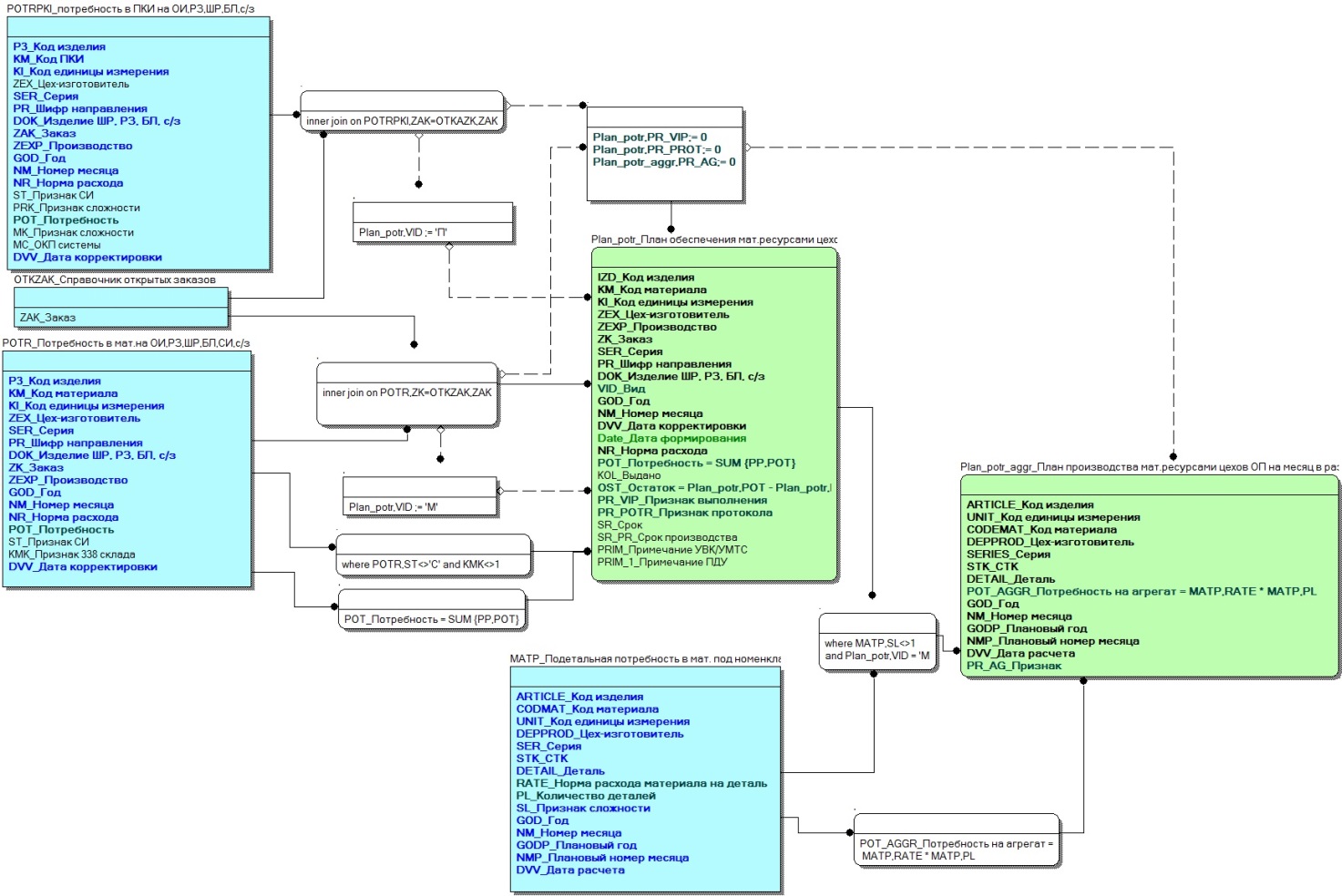 	Рисунок . Пример схемы движения информационных потоков	Лабораторная работа №2 «Создание SQL-запросов на просмотр выходных данных»Цель работы: На основе, разработанной в Лабораторной работе №1 схемы движения информационных потоков данных описать SQL-запрос на просмотр выходных данных.Примеры SQL-запросов представлен ниже:SELECT z1,z2,z3,z4,z5,z6,z7, p3, km, ki, hd, tp, nr, ma, rz, pgrafFROM nom_cblWHERE (km<>0) AND (TRUNC(z1/100)<>440) AND ((rz in (8, 5, 9) AND TRUNC(z1/100)=460) OR (rz=6));SELECT blcdacu.hi, blcdacu.hd, '', 0, blcdacu.sv, blcdacu.so, blcdacu.iz, '', blcdacu.ma, blcdacu.rz , '', blcdacu.km, blcdacu.ki, blcdacu.nr, blcdacu.tp, 0, blcdacu.c01*100, blcdacu.c02*100, blcdacu.c03*100, blcdacu.c04*100, blcdacu.c05*100, blcdacu.c06*100, blcdacu.c07*100, blcdacu.dv_k, blcdacu.nbl, blcdacu.czz, 'UZ' FROM blcdacuINNER JOIN grafbluzON blcdacu.nbl=grafbluz.nbЛабораторная работа №3 «Создание процедуры на языке SQL»Цель работы: На основе, разработанной в Лабораторной работе №1 схемы движения информационных потоков и результата, полученного в Лабораторной работе №2 создать SQL-процедуру, реализующий процесс по варианту.Примеры SQL-процедуры представлен ниже:PROCEDURE build_tmp_table_grafblpor IS    BEGIN        INSERT INTO nom_cbl  (hi, hd, ni, rn, s3, s4, p3, vi, ma, rz, kb, km, ki, nr, tp, st, z1, z2, z3, z4, z5, z6, z7, di, nbl, czz, pgraf)        SELECT VIEW_OPL.HI,VIEW_OPL.HD,VIEW_OPL.NI,VIEW_OPL.RN,VIEW_OPL.S3,VIEW_OPL.S4,VIEW_OPL.P3,VIEW_OPL.VI,VIEW_OPL.MA,VIEW_OPL.RZ,VIEW_OPL.KB,VIEW_OPL.KM,VIEW_OPL.KI,VIEW_OPL.NR,VIEW_OPL.TP,VIEW_OPL.ST,VIEW_OPL.Z1,VIEW_OPL.Z2,VIEW_OPL.Z3,VIEW_OPL.Z4,VIEW_OPL.Z5,VIEW_OPL.Z6,VIEW_OPL.Z7,VIEW_OPL.DI, 0, '', 'POR'         FROM             VIEW_OPL            INNER JOIN            grafblpor                ON VIEW_OPL.rn=grafblpor.slz         WHERE VIEW_OPL.vi IN ('СЗ', 'ВТ') AND VIEW_OPL.vd='СЗ';         INSERT INTO nom_cbl  (hi, hd, ni, rn, s3, s4, p3, vi, ma, rz, kb, km, ki, nr, tp, st, z1, z2, z3, z4, z5, z6, z7, di, nbl, czz, pgraf)        SELECT blcdacu.hi, blcdacu.hd, '', 0, blcdacu.sv, blcdacu.so, blcdacu.iz, '', blcdacu.ma, blcdacu.rz , '', blcdacu.km, blcdacu.ki, blcdacu.nr, blcdacu.tp, 0, blcdacu.c01*100, blcdacu.c02*100, blcdacu.c03*100, blcdacu.c04*100, blcdacu.c05*100, blcdacu.c06*100, blcdacu.c07*100, blcdacu.dv_k, blcdacu.nbl, blcdacu.czz, 'POR'         FROM             blcdacu            INNER JOIN            grafblpor                ON blcdacu.nbl=grafblpor.nb;    END build_tmp_table_grafblpor;Приложение 1Процесс формирования плана производства продукцииПлан производства продукции: его содержание, измерители и показателиПлан производства продукции - один из центральных планов развития предприятия. На основе плана производства определяется потребность в оборудовании, материально-технических ресурсах, численность рабо­тающих и фонд их заработной платы в целом и по кате­гориям, сметы затрат на производство и т. д.Производственная программа, определяющая объем производства в номенклатурно-количественном выражении, является исходным и ведущим разделом плана производства.Разработка производственной программы осуществляется на основе:· договоров, заключенных с потребителями, портфеля заказов, проекта плана поставки продукции потребителям, действующих законов спроса и предложения на продукцию и услуги;· наличия производственных мощностей по выпуску каждого вида продукции;· возможностей приобретения материальных ресурсов;· учета состояния технической и технологической базы;· наличия кадрового потенциала.Содержание плана производства зависит от различных факторов. Например, в зависимости от сферы производства различают продукцию материального производства и услуги сферы нематериального производства. В каждой отрасли производства выделяют группы и подгруппы выпускаемой продукции. Перечень всех товаров сферы материального производства представлен в Товарной номенклатуре внешнеэкономической деятельности Республики Беларусь восьмизначным классификационным шифром.При разработке плана производства применяются различные измерители: натуральные, условно-натураль­ные, трудовые, стоимостные.Натуральные измерители (штуки, тонны, метры) используются для разработки показателей производственной программы, для характеристики производствен­ной специализации, а также определения доли пред­приятия на рынке. Без натуральных измерителей не­возможно определить потребность в производственных мощностях и величину их использования, степень потребности в материальных и трудовых ресурсах, так как нормы расхода сырья, материалов и т. п. устанавливаются в расчете на единицу продукции и т. д. Нату­ральные измерители наиболее полно и правильно ха­рактеризуют рост производительности труда, но приме­нимы только для однородной продукции.Условно-натуральные измерители позволяют при­вести все виды выпускаемой продукции к одному виду, принятому за базу (микросхемы серии X, осциллографы вида Y и т. д.). При этом чаще всего пользуются пере­водными коэффициентами, рассчитанными исходя из соотношения трудоемкости базовых и приводимых к базовым видов продукции.Трудовые измерители (часы и минуты, нормо-часы и нормо-минуты рабочего времени) применяются в основном во внутризаводском планировании. Наиболее рас­пространен такой показатель, как трудоемкость или нормированные затраты рабочего времени на изготовление единицы продукции (услуг), рассчитываемые в нормо-часах. Но поскольку не все работы (по различным причинам) подлежат нормированию, то показатель трудоемкости может определяться в человеко-часах. Трудоемкость производственной программы, измеренная в нормо-часах, представляет собой объем производства, который должен выполнить коллектив цеха, участка. Показатель трудоемкости производственной про­граммы на первый взгляд является идеальным для измерения объема производства. Однако в связи с постоянным снижением трудоемкости продукции он не подходит для оценки объемов производства в динамике и поэтому чаще всего применяется во вспомогательных расчетах.Стоимостные измерители плана производства ис­пользуются вместе с натуральными и трудовыми. Единица измерения - национальная валюта. Для характеристики экспорта может применяться валюта других стран. В денежном выражении рассчитывают объем производства продукции (промышленных работ и ус­луг), объем отгруженной продукции (работ, услуг), запасы готовой продукции, стоимость незавершенного производства, внутризаводской оборот (внутренний оборот).Промышленная продукция представляет собой совокупность произведенных предприятием готовых изделий и выполненных работ (услуг) промышленного ха­рактера. Объем производства продукции промышленно­го предприятия определяется без стоимости внутризаводского оборота, а объединений - без стоимости внутреннего оборота.В его состав включаются:1. Стоимость готовых изделий, предназначенных для реализации на сторону, а также на нужды своего капитального строительства и нужды непромышленных подразделений своего предприятия.2. Стоимость полуфабрикатов своей выработки и продукции вспомогательных и подсобных производств, предназначенных для реализации на сторону, а также на нужды своего капитального строительства и непромышленных подразделений своего предприятия.3. Стоимость работ (услуг) промышленного характера, выполненных по заказам со стороны или по заказам непромышленных подразделений своего предприятия.4. Стоимость продукции вспомогательных и подсобных производств (энергия, пар, вода, а также инструменты, приспособления и т. д.), отпускаемой на сторону или направленной на нужды непромышленных подраз­делений своего предприятия.5. Стоимость работ по освоению и внедрению новой техники, затраты на которые отражаются в себестоимости произведенной продукции.Изделия считаются готовыми к реализации в том случае, если они полностью укомплектованы и соответствуют техническим условиям, сданы на склад (приняты заказчиком) и снабжены сертификатом или другим документом, удостоверяющим качество. Планируемый объем производства продукции (работ, услуг) определяется в ценах, действующих в момент составления плана или приравненных к ним (без налога на добавленную стоимость, акцизного сбора и других налогов из выручки), и может быть рассчитан по следующей формуле: ОП = NjЦj 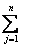 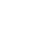 где ОП - планируемый объем производства продукции (работ, услуг), тыс. р.; n - номенклатура выпускаемых изделий; Nj - программа выпуска j-х изделий, шт.; Ц j -действующая цена j-го изделия, р. Как видно из вышеизложенного, понятие объем производства продукции (работ, услуг) аналогично применявшемуся ранее понятию товарная продукция. Кстати, для характеристики объема производства это понятие (товарная продукция) часто употребляется и сегодня, и не только в литературе, но и в методических рекомендациях, инструкциях и на практике. Применительно к промышленности Республики Беларусь, где практически нет предприятий с длительностью цикла производства продукции более двух месяцев, введение иного показателя объема производства продукции (работ, услуг), особенно с учетом перехода к рыночным отношениям, является оправданным. Оценка объема производства продукции (работ, услуг) при составлении отчетов осуществляется в фактических и сопоставимых ценах без налога на добавленную стоимость, акцизного сбора и других налогов из выручки. В качестве фактических принимаются цены, которые действовали в отчетном периоде. А в качестве сопоставимых принимаются цены на продукцию, сложившиеся на предприятии после первого их изменения в январе отчетного года. Если же в январе отчетного года не было изменения цены на изделие, то в качестве сопоставимой принимается цена, действовавшая на конец предыдущего года. Незавершенное производство представляет собой стоимость изготовления незаконченной продукции по всем стадиям производственного процесса. Оценка незавершенного производства необходима для определения всего предстоящего объема работ. Остатки незавершенного производства на начало планового периода (НЗП1) определяют по данным бухгалтерского учета или инвентаризации. В последнем случае (при инвентаризации) размер незавершенного производства необходимо тщательно проанализировать, исключив из него остатки продукции, снятой с производства, забракованные изделия и т. д. Нормативный задел незавершенного производства на конец планового периода (НЗП2) в условиях массового производства можно рассчитать по формуле НЗП2 = Nдн Тц Кх, где Nдн, - среднесуточный выпуск изделий, шт.; Тц - длительность производственного цикла, дн.; Кх - коэффициент пересчета заделов в нормо-часы или рубли. Величину НЗП2 в нормо-часах можно рассчитать следующим образом: НЗП2 = Nдн Тц ТиздКr, где Тизд - нормативная трудоемкость изготовления изделия, нормо-часы; КТ - средний коэффициент готовности (рассчитывается по каждому изделию по данным инвентаризации). Величину НЗП2 в стоимостном выражении можно определить по формуле: НЗП2 = Nдн Тц Sизд Ки.з., где SИЗД - производственная себестоимость изделия, р.; Ки.з – средний коэффициент нарастания затрат. Для выражения объема незавершенного производства в действующих или приравненных к ним ценах используется коэффициент приведения. Например, действующая цена изделия равна 2500 рублей, а его себестоимость - 2000 рублей, тогда коэффициент приведения будет равен 1,25 (2500:2000). Средний коэффициент нарастания затрат в зависимости от необходимости определяется методом укрупненного или детального расчета. При укрупненном методе расчета предполагается, что все основные материалы, полуфабрикаты и комплектующие изделия выдаются в производство одновременно с запуском изделия, а остальные расходы имеют среднюю 50%-ю готовность изделия в незавершенном производстве. Тогда Ки.з = m + = 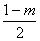 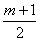 где т - удельный вес затрат на основные материалы, полуфабрикаты и комплектующие изделия. При детальном методе расчета коэффициента нарастания затрат сроки возникновения основных видов затрат в производстве дифференцируют. В условиях серийного производства размер незавершенного производства наиболее точно можно установить, зная задел по каждому виду детали и ее себестоимость, однако если в момент составления плана таких данных нет, его определяют методом укрупненного расчета по формуле НЗП = Т ц.ср. Ки.з 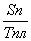 где Sn - затраты на производство (производственная себестоимость) продукции в плановом периоде, тыс. р.; Тпл – продолжительность планового периода, дн.; Тц.ср -средняя продолжительность производственного цикла, дн. Внутризаводским оборотом предприятия называется стоимость той части выработанных им готовых изделий и полуфабрикатов, которая используется внутри данного предприятия на собственные промышленно-производственные нужды. Для объединений рассчитывается аналогичный показатель, который называется внутренним оборотом. Внутренний оборот - это стоимость продукции, выработанная структурными единицами данного объединения и направленная на промышленно-производственные нужды других структурных единиц этого же объединения. Планирование производственной программы предприятия Основным критерием планирования производственной программы является получение максимальной прибыли. Достижение максимальной прибыли возможно путем оптимизации производственной программы с помощью различных экономико-математических моделей и методов (ЭММ и М). Например, при незаданных пропорциях и пределах (количественных показателях выпуска изделий) определение оптимальной производственной программы может быть сведено к следующей задаче линейного программирования: найти количество изделий каждого наименования xj (j=l, 2, ., п), которое нужно выпустить за определенный период времени, чтобы целевая функция L(x) = cjxj достигла экстремального (максимального или минимального) значения при следующих условиях: aijxj bi ( i = 1,2,…,m), 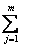 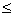 xj 0 ( j = 1,2,…,), 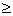 где - заданное число наименований изготавливаемых изделий на предприятии; т ~ число видов используемых ресурсов; с, - коэффициенты при неизвестных целевой функции, зависящей от выбранных показателей оптимальности решения задачи; aij - коэффициент, выражающий потребность i-ro ресурса для изготовления одного изделия j-го наименования; bi - имеющееся количество ресурса i-ro вида (или количество ресурса, которое предприятие может приобрести). Аналогичным образом можно сформулировать задачи при заданных пределах выпуска изделий и т. д. В настоящее время имеются пакеты прикладных программ для планирования производственной программы предприятия и обоснования ее производственной мощностью, запасами материалов и т. д. В реальной практике при планировании выпуска тех или иных изделий (Nj) количество реально-действующих факторов ограничено - это спрос на продукцию (С), наличие производственных мощностей (ПМ). Отсюда возможны следующие три ситуации: С=ПМ, тогда Nj=C=ПM.; С<ПМ, тогда Nj=C; С>ПМ, тогда Nj=ПM. В третьем случае возникает необходимость формирования плана производства, обеспечивающего максимальное получение прибыли. После определения программы выпуска тех или иных изделий осуществляется: • их группировка по тем или иным признакам; • расчет объема производства продукции в стоимостном выражении; • распределение объема производства продукции по кварталам, месяцам. Возможно выделение отдельных групп продукции, например новая продукция, научно-техническая продукция, работы и услуги промышленного характера, полуфабрикаты, сертифицированная продукция и т. д., поскольку в дальнейшем при составлении отчетности по выпуску продукции может быть предусмотрено выделение указанных групп. Планирование производственных программ цехов Годовые производственные программы по основным цехам разрабатываются на основе годовой производственной программы предприятия. Распределение выпуска продукции по отдельным цехам осуществляется соответственно их специализации. С целью непрерывности обработки изделий предусматривается опережение работы одних цехов по отношению к другим в соответствии с опережением запуска (выпуска) партий деталей (сборочных единиц) по отдельным цехам. В зависимости от типа производства и принятой системы планирования производственные программы цехов составляются в различных единицах измерения и с разной степенью детализации (деталь, комплект, условное изделие, заказ). Далее эти натуральные показатели переводятся в стоимостные или же трудовые, для этого используются внутризаводские цены, нормы времени и т. д. Производственные программы цехов разбиваются по кварталам, а внутри квартала - по месяцам. Производственные программы основных цехов утверждаются директором предприятия (или его заместителем). Программы для вспомогательных и обслуживающих цехов предприятия разрабатываются на основе производственных программ основных цехов с учетом их бесперебойного функционирования, т. е. снабжения их инструментом, энергией, транспортом и т. д. Производственные программы для вспомогательных цехов разрабатываются отделами и службами заводоуправления: · для ремонтных цехов - отделом главного механика (ОГМ); · для энергетических цехов - отделом главного энергетика (ОГЗ); · для инструментальных цехов - отделом главного технолога (ОГТ) или инструментальным отделом (ИнО) и т. д. Задания этим цехам предварительно согласуются с ПЭО и утверждаются главным инженером или директором. Исходными данными составления производственной программы ремонтных цехов (или цеха) являются годовые планы планово-предупредительного ремонта (ППР), модернизации оборудования, изготовления нестандартного оборудования и приспособлений для механизации и автоматизации производства, а также для других организационно-технических мероприятий, реализация которых возлагается на эти цеха. Производственная программа для инструментальных цехов разрабатывается на основе потребности в инструменте, выпускаемом собственными силами. В производственное задание инструментальному цеху могут включаться ремонт и восстановление инструмента, а при централизованной заточке инструмента - и данный вид работ. При определении производственной программы энергетических цехов рассчитывается потребность в энергии на производственные цели, на отопление, освещение и бытовые нужды (столовые, души), а также для обслуживания различных хозяйств (ЖКХ, клубов и т. д.). Расчет потребности осуществляется на основе норм расхода энергии с учетом сезонности расхода некоторых ее видов (пар для отопления, электроэнергия для освещения и т. д.). Производственное задание транспортному цеху определяется на основе расчета объема работ по видам выполняемых операции, т. е. перевозки различных грузов железнодорожными вагонами, автомобилями, автокарами, а также с учетом планируемых погрузочно-разгрузочных работ. Единицами измерения служат тонно-километры, тонны, кубические метры. Заявки на эти работы поступают от цехов и складов. Последующий этап - определение объема работ вспомогательных цехов в планово-расчетных ценах. Планирование реализации продукции Обобщающим показателем деятельности предприятия является объем реализованной продукции. В соответствии с Инструкцией Министерства финансов Республики Беларусь о составе и порядке заполнения годового бухгалтерского отчета предприятий под реализованной продукцией промышленных предприятий понимается отгруженная покупателям продукция, товары, а также сданные заказчикам работы и услуги промышленного характера с предъявлением расчетных документов об оплате. Предъявленными считаются расчетные документы с момента сдачи их в учреждения банка либо передачи их покупателю (заказчику), если это предусмотрено договором. К объему реализации продукции собственного производства относятся: • выручка от реализации (продажи) всех видов продукции, произведенной в рамках производственной деятельности предприятия; • выручка от реализации (продажи) товаров на основе давальческих сделок с другими предприятиями в стране или за границей (включая переработку давальческого сырья); • выручка от реализации (продажи) электроэнергии, тепла, газа, пара, воды собственного производства; • выручка от реализации (продажи) продукции подсобных производств. При расчете объема реализованной продукции под отгруженной понимается продукция, фактически отгруженная потребителям (включая продукцию, сданную по акту заказчикам на месте), выполненные работы и услуги, принятые заказчиком независимо от того, поступили деньги на счет предприятия или нет. Оценка объема отгруженной продукции производится в фактических ценах производителей без налога на добавленную стоимость, акцизного сбора и других налогов из выручки. По объему отгруженная продукция отличается от объема произведенной продукции на величину изменения остатков (запасов) готовой продукции на складе производителя. При необходимости предприятиям предоставлено право отражать в объеме реализации стоимость продукции, отгруженной покупателям, а также стоимость вы полненных работ и услуг промышленного характера по мере их оплаты покупателем (заказчиком). Для этого из общего объема отгруженной продукции выделяют оплаченную продукцию. По объему оплаченная продукция отличается от объема отгруженной на величину изменения остатков отгруженной, но не оплаченной покупателем (заказчиком) продукции. Планирование объема реализации продукции зависит от того, что понимается под реализованной продукцией. Если под реализованной понимается отгруженная потребителям продукция, выполненные работы и услуги независимо от того, оплачены они или нет, то она определяется следующим образом: ОР = ОП + (Г1 - Г2), где ОР - планируемый объем реализации продукции (работ, услуг), тыс. р.; ОП - планируемый объем производства продукции (работ, услуг), тыс. p.; Г1 и Г2 - запасы готовой продукции на складах предприятия соответственно на начало и конец планового периода, тыс. р. К запасам готовой продукции относится оставшаяся на предприятии часть неотгруженной готовой продукции. Запасы готовой продукции оцениваются в фактических ценах производителей без налога на добавленную стоимость, акцизного сбора и других налогов из выручки. Если под реализованной продукцией понимается отгруженная и оплаченная продукция (работы, услуги), то она определяется как стоимость планируемого объема производства продукции (работ, услуг) плюс остатки запасов готовой продукции на складах и остатки отгруженной, но неоплаченной продукции на начало, минус остатки запасов готовой продукции на складах и остатки отгруженной, но неоплаченной продукции на конец планового периода: ОР = ОП + (Г1 - Г2) + (О1 - 02), где О1 и О2 - остатки отгруженной, но неоплаченной потребителем продукции (работ, услуг) соответственно на начало и конец планового периода, тыс. р. На первый взгляд кажется, что объем реализации является производным от объема производства продукции, но это не так. В условиях рыночной экономики определение объема реализации в первую очередь является объектом маркетинговой деятельности. Как указывалось выше, именно результаты маркетинговых исследований являются основой для разработки проекта плана поставки потребителям продукции. Именно эти данные используются вместе с другой информацией для формирования плана производства продукции. Таким образом, для планирования реализации продукции необходимо систематически проводить маркетинговые исследования рынка. Планирование загрузки оборудованияОдним из исходных пунктов формирования производственной программы является производственная мощность. Под производственной мощностью понимается максимально возможный выпуск продукции в номенклатуре и количественных соотношениях планового года при полном использовании производственного оборудования с учетом реализации намеченных мероприятий по внедрению прогрессивной техники, технологии, передовой организации производства и труда. Производственная мощность измеряется в натуральных единицах. Если в программе предприятия имеется одно наименование, то она будет определяться количеством этих изделий. Если в программе несколько наименований изделий, то в качестве единицы измерения производственной мощности может быть: • изделие-представитель или условное изделие (в этом случае вся номенклатура изделий приводится к изделию-представителю или одному условному изделию); • комплект деталей - для механических и механосборочных цехов; • весовые единицы - для литейных, кузнечных и других аналогичных цехов. Производственная мощность - максимально возможный выпуск продукции. Это значит, что производственная мощность определяется на основе максимального экстенсивного и интенсивного использования оборудования. Производственная мощность рассчитывается исходя из фактической сменности работы, но, как правило, не ниже двух смен. Для уникального, дорогостоящего оборудования в основу расчета может быть заложен трехсменный режим. Производственная мощность исчисляется на базе прогрессивных норм производительности оборудования и трудоемкости продукции при применении прогрессивной технологии, передовой организации производства и труда. Если же нормы не являются технически обоснованными, то при расчете производственной мощности применяются действующие нормы с учетом коэффициента их выполнения, достигнутого передовыми рабочими по данной или сходной работе. Таким образом, производственная мощность характеризует потенциальную способность предприятия (цеха, участка) по выпуску максимального количества продукции при оптимальном режиме работы (свободном от всяких потерь и перебоев). Важность расчета производственной мощности диктуется: • необходимостью формирования эффективной производственной программы - когда производственная программа обеспечивает полное использование оборудования; • возможностью с помощью расчетов вскрыть «узкие места», т. е. те участки, которые не справляются с программой, и «широкие места» - когда на отдельных участках имеются некомплектные резервы. Ведущими факторами расчета производственной мощности являются либо оборудование, либо площади, либо то и другое. По какому фактору рассчитывается производственная мощность, в каждом случае зависит от конкретных условий. Так, например, в механических цехах решающим фактором для расчета производственной мощности является количество оборудования, в сборочных цехах таким фактором может быть размер площади. Как и всякая другая норма, производственная мощность не является застывшей, единицей. По мере совершенствования техники, технологии, организации производства и труда, изменения характера выпускаемой продукции изменяется и величина производственной мощности. А поскольку действие вышеперечисленных факторов имеет место постоянно, различают входную (ПМвх), выходную (ПМВых) и среднегодовую мощность (ПМср). Входная мощность (ПМвх) - эта та мощность, с которой предприятие (цех, участок) вошло в плановый период. В течение года в производство вводится новое оборудование, новые площади, одновременно происходит выбытие мощностей, и поэтому к концу планового периода имеется (будет получена) выходная производственная мощность (ПМ вых). Выбытие мощности происходит по следующим причинам: износ оборудования, уменьшение числа часов работы оборудования, изменение номенклатуры, увеличение трудоемкости продукции, окончание срока лизинга оборудования. ПМВых = ПМвх + ПМвв – ПМвыб , где ПМВВ - вводимая производственная мощность, ед.; ПМвыб - выводимая производственная мощность , ед. Из определения ПМВХ и ПМВЬ1Х видно, что производственная мощность определяется не за период, а на определенный момент (на определенную дату). Для плановых расчетов определяют среднегодовую производственную мощность (ПМср) ПМср = ПМвх + (ПМвв *Тн)/12 – (ПМвыб *(12* Тн))/12 где Тн - срок действия вводимой или выводимой ПМ. Определение плана материально- технического обеспечения производства Систематическое и комплексное обеспечение производства сырьем, материалами, полуфабрикатами и т. д. -важнейшее условие выполнения производственной программы, ритмичной работы, достижения оптимального уровня затрат (как следствие лучшего использования оборудования, рабочей силы), поэтому основными задачами материально-технического обеспечения на предприятии можно назвать: • бесперебойное обеспечение в установленные сроки цехов, участков, рабочих мест всеми необходимыми предметами труда требуемого качества; • соблюдение норм запасов товарно-материальных ценностей; • организация экономного расходования и надлежащего хранения сырья, материалов, полуфабрикатов, обеспечение их сохранности без снижения качества. Планирование материально-технического обеспечения представляет собой большую, ответственную и самостоятельную часть плановой работы. Исходными данными для составления плана материально-технического обеспечения являются: • планируемые объемы производства продукции (работ, услуг), планируемые объемы работ по техническому и организационному развитию, капитальному строительству; • спецификации норм расхода сырья, материалов, полуфабрикатов и комплектующих изделий; • нормы расхода материалов, топлива, энергии, нормы отходов с учетом их повторного использования; • заявки служб на вспомогательные материалы, топливо и энергию; • нормативы переходящих запасов на начало и конец планируемого года; • данные об остатках материалов на складах на начало планируемого периода; • действующие (ожидаемые) цены на материалы, полуфабрикаты, комплектующие изделия, топливо, энергию. В ходе разработки плана материально-технического обеспечения необходимо учитывать максимально возможную экономию материальных ресурсов, которая достигается в результате: • снижения веса выпускаемых изделий без ухудшения их качественных характеристик (помимо экономии сырья и материалов это влечет за собой снижение трудоемкости их изготовления, увеличение пропускной способности оборудования, уменьшение объема перевозок, расхода топлива, энергии и т. п.); • уменьшения отходов и потерь за счет внедрения новых прогрессивных техпроцессов (рационального раскроя материалов, комплексного использования сырья, применения нестандартных профилей и т. п.); • замены дорогостоящих и дефицитных материалов более дешевыми, многократного использования масел, тары, резины, стекла и т. п.; План материально-технического обеспечения предприятия составляется в натуральном и стоимостном выражении сроком на год и с разбивкой этого срока по кварталам. Разработка осуществляется в два этапа. На первом этапе в середине года (июнь - июль), предшествующего плановому году, предприятия-потребители в письменном виде информируют поставщиков (снабы) о своих потребностях в их продукции, сопровождая информацию предложением о заключении договоров. Отправка такого документа необходима для ориентации производителей, поскольку потребность предприятия в i-x сырье, материалах и т. д. есть составная часть производственной программы предприятия-поставщика. На втором этапе в конце года, предшествующего плановому году, предприятия-поставщики (снабы) представляют предприятиям-потребителям проекты договоров на поставку продукции с указанием объемов поставки и расчетных цен (которые затем могут уточняться в течение года). Заключение договоров осуществляется в общепринятом порядке. План материально-технического обеспечения состоит из расчетов потребности в материально-технических ресурсах и балансов материально-технического обеспечения. В общую потребность включаются ресурсы, необходимые для выполнения производственной программы и других производственных и хозяйственных потребностей, а также разница переходящих запасов ресурсов на начало и конец планового года. Определение потребности в сырье и материалах, комплектующих изделиях, полуфабрикатах Потребность предприятия в сырье и материалах должна быть обоснована. Каждый вид потребления (основное производство, внедрение новой техники и проведение экспериментальных работ, ремонтно-эксплуатационные нужды, изготовление технологической оснастки и инструмента, прирост незавершенного производства, создание необходимых материальных запасов) имеет соответствующую специфику расчетов. Применяемые на предприятиях материалы подразделяются на основные и вспомогательные. К основным материалам относятся такие, из которых изготавливают изделие или же которые являются составной частью изделия, входят в его вес. Затраты на основные материалы относятся к прямым затратам на производство и отражаются в соответствующей статье калькуляции прямым счетом. Вспомогательные материалы применяются для осуществления технологических процессов, для содержания оборудования, для хозяйственных и бытовых нужд (масла, смазочные, обтирочные материалы и т. д.). Затраты на вспомогательные материалы отражаются в соответствующих статьях комплексных смет затрат и через них списываются на себестоимость продукции. Расчет годовой потребности в материалах на производство продукции производится путем умножения количества изделий на норму расхода материалов на единицу продукции (деталь, изделие): Пм = Njmij где Пм - потребность в каком-либо материале на производственную программу, кг, т; л - число позиций номенклатуры, для которой используется данный вид и сорт материала; Nj - годовая программа выпуска (запуска) ;j-го вида изделия, шт.; mij - норма расхода i-ro материала на единицу j-й продукции, кг, т. Если предприятие вместе с выпуском продукции осуществляет выпуск запчастей, потребность в материалах для их производства рассчитывается аналогичным образом. Только вместо годовой программы выпуска (запуска) изделий берется годовая программа выпуска (запуска) запчастей по детали i-ro наименования. При расчете потребности в материалах может оказаться, что на некоторые виды изделий отсутствуют нормы расхода (изделие находится в стадии разработки). В этом случае изделие приравнивается к аналогичным изделиям, на которые имеются нормы расхода. А Для учета характерных особенностей нового изделия в расчеты потребности (Пм) вводятся поправочные коэффициенты. Пм = Njmij * K0 где К0 - коэффициент особенностей потребления материала для производства данного изделия по сравнению с аналогичным. При разнообразии выпускаемой продукции и отсутствии уточненной программы выпуска каждого вида изделий производится расчет потребности в материалах на типовое изделие или деталь, норма расхода на которое является средневзвешенной для планируемой группы изделий или деталей. Потребность во вспомогательных материалах, необходимых для осуществления техпроцессов, определяется на основе производственной программы и установленных норм расхода на принятые расчетные единицы измерения (изделие, тонну, станко-ч, единицу ремонтной сложности и т. д.). Расход некоторых видов вспомогательных материалов не поддается нормированию. В этом случае потребность в них определяется на основе отчетных данных и учета изменения объема производимых работ. Потребность в материальных ресурсах на изготовление инструмента, технологической оснастки (Пмос) определяется следующим образом: Пмос = ОП * mв1 * k1 * k2, где ОП - планируемый объем производства (работ, услуг), тыс. р.; mв1- норма расхода i-ro материала (в соответствующих единицах) на изготовление оснастки и инструмента в базисном году в расчете на тысячу рублей производства продукции (работ, услуг); k1 - коэффициент изменения норм расхода материалов на изготовление оснастки и инструмента в планируемом году по сравнению с базисным; k2 - коэффициент повышения технологической оснащенности в планируемом году по сравнению с базисным годом. Потребность в материальных ресурсах для проведения мероприятий по планам развития предприятия определяется на основе объемов работ по совершенствованию техники и технологии, механизации и автоматизации производства, освоению и внедрению новой техники, объемов НИОКР и других планируемых работ и норм расхода материалов на эти цели. Потребность в материальных ресурсах на ремонт и эксплуатацию основных фондов определяется исходя из ожидаемой балансовой стоимости основных фондов по состоянию на начало планируемого года, принятых норм расхода материалов на 1 млн р. стоимости основных фондов, поправочного коэффициента, определяющего потребность в данном материале на ремонт вновь вводимых основных фондов. При выпуске изделий с длительным циклом производства учитывается потребность в материалах и для обеспечения плана выпуска продукции, и для изменения объема и комплектности незавершенного производства. Общее количество материалов, которое постоянно находится в заделах, определяется умножением длительности производственного цикла на среднесуточный расход данного материала в натуральных единицах измерения. При наличии данных об изменении заделов в деталях или изделиях к концу планового периода по сравнению с его началом потребность в материалах на изменение незавершенного производства Пмизп рассчитывается по формуле Пмизп = (Zкi – Zнi)mij 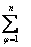 где п - количество наименований изделий или деталей, на производство которых расходуется данный материал; Zкi , Zнi - количество изделий или деталей i-ro вида в незавершенном производстве соответственно на конец и начало планового периода; mij - норма расхода i-ro материала на деталь или изделие j-го вида. Стоимость материалов определяется путем умножения их количества по годовой программе на цену. Аналогичным образом осуществляется расчет потребности на получаемые со стороны в порядке кооперации отливки, штамповки и другие полуфабрикаты, комплектующие изделия. Расчет производится в натуральном и стоимостном выражениях. Планирование запасов материальных ресурсов Запасы сырья, материалов, топлива и т. д. должны обеспечивать нормальный ход производственного процесса. Запасы материалов на складе принято делить на текущие (переходящие) и страховые (резервные). Текущие запасы должны быть достаточными для бесперебойной работы предприятия в период между двумя очередными поступлениями материалов. Размеры текущих запасов пополняются путем поступления новых партий материалов взамен выданных. К текущим запасам относятся также запасы, находящиеся на операциях по их подготовке к использованию в производстве (раскрой, нарезка и т. п.). В серийном и массовом производствах, где материалы расходуются равномерно (по суткам и сменам), максимальный текущий запас материала (равный величине поставляемой партии) определяется умножением величины среднесуточного расхода материала на количество дней между двумя очередными поставками материала. Средняя величина расхода материала в сутки определяется делением общей величины потребности в материале на количество дней в периоде. Промежуток времени между очередными поставками зависит от потребности в материалах, расстояния между поставщиком и потребителем, способа транспортировки груза (вид транспорта, грузоподъемность, транзитная норма и т. д.). Средняя величина текущего запаса равна половине его максимальной величины. Страховые запасы гарантируют бесперебойное функционирование производства при возникновении некоторых нестандартных ситуаций, например опоздании поступления очередной партии материалов. Создаются, как правило, для трудновосполнимых материалов. Величина страхового запаса определяется как произведение среднесуточного расхода материала на среднюю величину отклонений от нормальных условий поставки в днях. Максимальный запас материалов равен максимальной величине текущего запаса плюс страховой запас. Минимальный запас материалов равен страховому запасу. Средний запас материалов равен сумме среднего текущего запаса плюс страховой запас. Его величина используется при определении плановой величины оборотных средств. Составление плана материально-технического обеспечения На основе произведенных расчетов потребности в материальных ресурсах составляется план материально-технического обеспечения, который имеет форму балансового расчета и состоит из двух частей: • определение общей потребности в ресурсах на планируемый год; • установление источников покрытия потребности. Источниками покрытия потребности в материальных ресурсах являются ожидаемые остатки материальных ресурсов на начало планируемого периода, поставки со стороны, материалы собственного производства, внутренние ресурсы предприятия (путем сбора и использования отходов черных и цветных металлов, регенерации масел, повторного использования тары и др.). Абсолютный размер ожидаемых остатков материальных ресурсов на начало планируемого года определяется на основании данных о наличии фактического запаса материалов в момент разработки плана материально-технического обеспечения, а также об ожидаемом поступлении и расходе их в текущем году за оставшийся период времени. Внешними источниками снабжения являются поставки со стороны. Собственное производство, внутренние ресурсы. По этим элементам вопрос можно рассматривать только применительно к отдельным видам материалов. Баланс материального обеспечения по каждому виду ресурса может быть представлен следующим равенством: Пр + Зпер = Зож +Мр +Пс 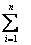 где Пр - потребность в данном ресурсе для выполнения плана производства, объема i-x работ и т. д.; п - число направлений потребления данного вида ресурса (основное производство, внедрение новой техники, ремонтно-эксплуатационные нужды); Зпер - планируемая величина переходящих запасов на конец планового периода; Зож - ожидаемый остаток материала на начало планового периода; Мр - мобилизация внутренних ресурсов, собственное производство; Пс - объем (размер) поставок материала со стороны. Формы плана могут быть разными даже на одном и том же предприятии в зависимости от вида ресурса. В процессе работы в течение года выявляются как дополнительные резервы материальных ресурсов, так и дефицит, что вызывает необходимость корректировки годового плана материально-технического обеспечения. Корректировка осуществляется путем составления ежеквартальных планов на основе годовых планов, но более уточнение и детально. Для организации внутрипроизводственного хозрасчета, планирования себестоимости кроме стоимости ресурсов необходимо учитывать величину транспортно-заготовительных расходов по доставке материалов на предприятие. Для этого составляются сметы транспортно-заготовительных расходов, расходы затем учитываются при отпуске сырья, материалов, полуфабрикатов цехам; а также при калькулировании себестоимости продукции, составлении сметы затрат на производство. Доставленные на предприятие материалы поступают на снабженческие склады, откуда их получают цеха-потребители и другие службы. Отпуск материалов потребителям осуществляется в пределах лимитов, установленных в лимитно-заборных картах или других учетных документах. Лимиты цехам, службам определяются исходя из их производственных программ и норм расхода. Отпуск производится по письменным требованиям, накладным или другим документам. При каждой выдаче количество материалов, полученных цехом, сопоставляется с выделенным лимитом. Каждый случай перерасхода материалов анализируется. В зависимости от типа производства применяют различные системы лимитирования и обеспечения цехов материалами. Пассивную систему - для предприятий единичного, мелкосерийного и серийного производства. Активную - для предприятий крупносерийного и массового производства. При пассивной системе склад снабжает производство материалами на основе лимитных ведомостей или разовых требований, предъявляемых складу цехами. Цеха получают материалы и доставляют их в цеховые кладовые, как правило, собственными силами. При активной системе склад снабжает цеха материалами на основе план-карт или графиков, определяющих количество и дату отпуска материалов. При этой системе склад заранее подготавливает материалы и доставляет их своими силами в кладовые или к рабочим местам в цеха в установленное время. Поскольку цеха находятся на хозрасчете, важно осуществлять учет расходования материалов и в стоимостном выражении. В зависимости от принятой на предприятии системы хозрасчета внутризаводская стоимость материалов может быть определена одним из двух способов: • установлением в номенклатуре-ценнике внутризаводской цены, включающей оптовую цену поставщика и соответствующую долю транспортно-заготовительных расходов на основе смет этих расходов; • оценкой материалов по оптовым ценам поставщиков и выделением транспортно-заготовительных расходов в самостоятельную статью. Определение плана по труду и заработной плате План по труду и заработной плате состоит из следующих, связанных между собой планов: плана повышения производительности труда, плана по численности работающих, плана по фонду заработной платы, плана потребности в рабочей силе и подготовке кадров. Главными задачами при разработке плана по труду и заработной плате являются: • обеспечение постоянного роста производительности труда и ее опережающего роста по сравнению с заработной платой; • обеспечение рационального соотношения в численности персонала, занятого непосредственно в производстве, с численностью персонала, занятого в обслуживании и управлении; • установление правильных соотношений зарплаты отдельных категорий работающих в соответствии с количеством и качеством их труда; • стимулирование труда каждого члена коллектива, а также коллектива в целом для улучшения показателей работы предприятия; • обеспечение в кадрах необходимой квалификации. Исходными материалами для разработки плана по труду являются производственная программа, нормы затрат труда и его оплаты, план развития предприятия в части, обеспечивающей рост производительности труда, данные о выполнении плана по труду и заработной плате за отчетный период, соответствующие решения и постановления законодательной и исполнительной власти. План повышения производительности труда Производительность труда - это количество продукции, произведенной работником в единицу времени, или количество времени, затраченное на производство единицы продукции. Однако в силу многономенклатурности любого производства определить количество изготовленной продукции в натуральном измерении (причем чтобы она была сопоставима) по предприятию невозможно. Кроме того, на предприятиях нет полного учета затрат труда работающих (т. е. учета полной трудоемкости). С определенной степенью погрешности на предприятиях учитываются затраты труда основных производственных рабочих. Поэтому при планировании (а также и учете) для оценки производительности труда применяют косвенные показатели: • выработку на одного работающего (рабочего и т. д.) в рублях; • трудоемкость единицы продукции в нормо-часах. Первый показатель - производительность труда как выработка на одного работающего (рабочего) может планироваться как в абсолютном, так и в относительном (в процентах к предыдущему периоду) выражении. Производительность труда (как выработка) в планируемом году может быть определена методом прямого счета или методом корректировки базисной производительности с учетом ее роста (изменения) в планируемом году за счет основных технико-экономических факторов. В общем виде производительность труда методом прямого счета для предприятия, цеха может быть найдена по формуле ПТ = 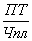 где ОП - планируемый объем выпуска продукции (работ, услуг), тыс. р.; Чпл - плановая численность работающих (рабочих), чел. Показатель производительности труда может быть рассчитан на год, квартал, месяц и т. д., а также на одного работающего, одного рабочего, одного основного производственного рабочего. В отличие от предприятия (цеха) в целом производительность труда на участках (а иногда и в цехах) может рассчитываться в натуральном выражении (штуки, метры и т. п.), в условно-натуральном выражении, в нормо-часах. Относительный показатель оценки производительности труда (изменение производительности в процентах по сравнению с базисным периодом) определяется по формуле 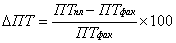 где ПТПЛ - плановая производительность труда на одного работающего (рабочего), р.; ПТфак - фактическая производительность труда на одного среднесписочного работающего (рабочего) в базисном периоде, р. Вторым показателем оценки производительности труда, как указывалось выше, является трудоемкость единицы продукции. Она представляет собой сумму затрат нормированного времени на изготовление единицы продукции. Однако учитывая тенденцию уменьшения доли затрат труда основных рабочих, и особенно сдельщиков, в общих затратах труда на предприятии, в качестве дополнительного показателя часто рассчитывают показатель полной трудоемкости, отражающий затраты труда всего промышленно-производственного персонала (ППП). Полная трудоемкость (Тполн) может быть рассчитана следующим образом: Тполн = 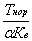 где Тнор - нормируемая трудоемкость изделия, н/ч; -доля (коэффициент) основных рабочих-сдельщиков в общей численности ППП; Кв - индекс (коэффициент) выполнения норм выработки рабочими-сдельщиками. 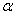 Производительность труда, измеренная через трудоемкость, так же как в стоимостном измерении может быть выражена и через относительный показатель. Однако прямой метод измерения производительности труда не показывает причины изменения производительности труда. Ответ на этот вопрос можно найти методом корректировки базисной производительности труда. Основные технико-экономические факторы, влияющие на рост производительности труда, принято делить на четыре группы: • повышение технического уровня производства; • совершенствование управления, организации производства и труда; • изменение объема и структуры продукции, а также структуры производства; • факторы, отражающие изменение условий хозяйствования. Влияние технико-экономических факторов на производительность труда определяется на основе расчета высвобождения численности работающих. К первой группе факторов роста производительности труда относятся: внедрение новой техники, технологии, их совершенствование; механизация и автоматизация производства; применение новых видов и замена потребляемых сырья, материалов, топлива и энергии, улучшение их использования; повышение качества продукции, улучшение ее характеристик. По второй группе факторов (совершенствование управления, организации производства и труда) расчет уменьшения численности работников производится только в том случае, если указанные факторы не связаны с мероприятиями по повышению технического уровня производства. Поскольку в этой группе действует ряд факторов, расчет изменения (экономии) численности ведется по каждому из них отдельно. Уменьшение численности работников в результате совершенствования управления производством определяется прямым счетом, т. е. сопоставлением численности аппарата управления в базисном и плановом периодах с учетом реализации планируемых мероприятий. Четвертая группа факторов (факторы, отражающие изменения условий хозяйствования) - это факторы, обусловленные изменением методологии счета объема производства, численности и т. д. При расчетах в каждом конкретном случае необходимо рассматривать, как фактор отразится на показателях производства и как это изменение выразить в показателе выработки. Планирование численности работающих Работники предприятия подразделяются на две группы: промышленную (промышленно-производственный персонал) и непромышленную (медицинские работники, работники детских яслей и садов и т. д.). В составе промышленно-производственного персонала выделяют категории рабочих (основных и вспомогательных) и служащих ( в том числе руководителей и специалистов). Численность промышленно-производственного персонала, необходимая для выполнения производственной программы, может быть определена с помощью метода корректировки базисной численности или же прямым счетом. Метод корректировки базисной численности работников промышленно-производственного персонала -укрупненный метод. Численность работников рассчитывается по формуле Чпл = Чб * К Эч 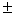 где Чпл – плановая численность промышленно-производственного персонала, чел.; Ч6 - численность промышленно-производственного персонала в базисном периоде, чел.; К - коэффициент роста объема производства в плановом периоде; Эч - планируемое изменение численности за счет основных технико-экономических факторов, чел. Расчет численности прямым счетом производится по категориям работающих или же на основе полной трудоемкости. Для расчета численности i-й категории работающих прямым счетом необходимо иметь величину полезного (эффективного) фонда рабочего времени одного работника. Планирование фонда заработной платы Планирование фонда заработной платы, так же как и численности работающих, может осуществляться укрупненными расчетами или более детальными. Укрупненный расчет плановой величины фонда заработной платы делается по следующей формуле: ФЗПпл = ФЗПб * K’ Эч * ЗПпл где ФЗПпл, - фонд заработной платы на планируемый год, тыс. р.; ФЗПб - фонд заработной платы в базисном периоде, тыс. р.; К' - коэффициент роста объема производства в плановом периоде; ЗПпл, - среднегодовая заработная плата одного работника в плановом периоде, р. Плановая величина фонда заработной платы может быть определена и путем умножения среднегодовой заработной платы на планируемую численность работников. При использовании детального способа расчета фонда заработной платы расчеты выполняются в зависимости от категории работающих. При планировании фонда заработной платы основных производственных рабочих детальным способом выделяют основную и дополнительную заработную плату. К основной заработной плате относятся прямой фонд заработной платы и премии по действующим премиальным положениям. К дополнительной заработной плате относятся различные выплаты работникам не за выполненную работу, а в соответствии с действующим законодательством. При планировании рассчитываются следующие виды дополнительной заработной платы: • не освобожденным бригадирам; • за обучение учеников; • за работу в ночное время; • подросткам и кормящим матерям за сокращенный рабочий день; • оплата очередных и дополнительных отпусков; • оплата невыходов в связи с выполнением государственных и общественных обязанностей. Не включаются в плановый фонд заработной платы оплата за сверхурочные работы, простои, брак не по вине рабочего; премии за счет средств специального назначения и целевых поступлений; вознаграждения по итогам работы за год, вознаграждения за выслугу лет и другие выплаты, носящие характер социальных льгот, дополнительно представляемых по решению трудового коллектива сверх льгот, предусмотренных законодательством. Прямой фонд заработной платы рассчитывается отдельно для сдельщиков и повременщиков. Планирование потребности в рабочей силе и подготовке кадров Дополнительная потребность в рабочей силе планируется раздельно: на прирост численности работающих и на замену выбывающих. Дополнительная потребность в рабочих при планировании прироста численности определяется как разность между планируемой и фактической (ожидаемой) численностью рабочих. Численность рабочих, требующихся на замену выбывающих, устанавливается отдельно по категориям выбывающих. Численность рабочих, требующихся на замену в связи с окончанием сроков контрактов и договоров, рассчитывается на основании данных об истечении сроков контрактов и договоров в планируемом периоде. Естественная убыль рабочих определяется на основании отчетных статистических данных за последние 2—3 года. При расчете учитывается возрастной состав рабочих, коэффициент смертности, уход рабочих на пенсию по старости, изменение численности работающих инвалидов и др. Размер возмещения убыли рабочих в связи с призывом в ряды вооруженных сил определяется на основании данных о численности молодежи призывного возраста, с учетом отсрочек, предусмотренных законом о воинской обязанности. При определении численности рабочих, необходимой для возмещения числа ушедших по собственному желанию, принимается во внимание сокращение текучести рабочих кадров и потерь. Общая дополнительная потребность в рабочих определяется суммированием дополнительной потребности на прирост численности и дополнительной потребности на замену выбывающих. Аналогичным образом рассчитывается дополнительная потребность в руководителях и специалистах. Потребность в квалифицированных рабочих определяется отдельно по каждой профессии и специальности, аналогично определяется и потребность в руководителях и специалистах. Следует иметь в виду, что потребность в квалифицированных рабочих на прирост численности может возникнуть при стабильной общей численности рабочих и даже при снижении их общей численности. Это связано с ростом потребности в квалифицированных рабочих по ряду новых профессий, появляющихся с новыми техпроцессами, при одновременном освобождении рабочих других профессий. Удовлетворение потребности производства в рабочей силе (рабочих, руководителях и специалистах) следует планировать за счет использования внутренних ресурсов, т. е. высвобождения и перераспределения кадров. В том случае, когда собственные трудовые ресурсы исчерпаны, такую потребность следует удовлетворять за счет приема на работу выпускников вузов, техникумов, ПТУ, а также набора работников самим предприятием. В целом план «Потребность в рабочей силе и подготовке квалифицированных кадров» включает расчеты: • потребности в рабочей силе и источниках ее обеспечения; • высвобождения рабочих и служащих; • по подготовке кадров и повышению их квалификации. В заключение главы следует отметить, что хотя в ней речь шла о плане по труду и заработной плате в целом, на уровне предприятия это три самостоятельные подсистемы, управляемые в большинстве случаев тремя функциональными службами: отделом труда и заработной платы, отделом кадров и отделом подготовки и повышения квалификации кадров. ПЛАНИРОВАНИЕ СЕБЕСТОИМОСТИ ПРОДУКЦИИ Состав затрат, включаемых в себестоимость продукции (работ, услуг) и их классификация Любое производство, независимо от того, что конкретно производится, требует определенных затрат (материальных, трудовых, финансовых). Кроме затрат, связанных непосредственно с производством, предприятия несут также затраты по реализации (маркетинговые исследования, реклама, упаковка, транспортировка и т. д.). Предприятия также платят налоги, часть из которых в соответствии с действующим законодательством относится к издержкам производства. В зависимости от источников покрытия расходы предприятий подразделяется на три группы: • включаемые в себестоимость продукции (работ, услуг); • относимые на счет Прибыли и убытки; • возмещаемые из чистой (остающейся в распоряжении предприятия) прибыли, а также целевых фондов, резервов и т. д. Себестоимость продукции - это затраты предприятия, выраженные в денежной форме, на производство и реализацию продукции. Планирование себестоимости продукции на промышленных предприятиях Республики Беларусь осуществляется на основе Методических рекомендаций по планированию, учету и калькулированию себестоимости продукции (работ, услуг) на промышленных предприятиях Министерства промышленности. Указанные Методические рекомендации были разработаны в соответствии с Основными положениями по составу затрат, включаемых в себестоимость продукции (работ, услуг), утвержденными в январе 1998 г. министерствами экономики, статистики и анализа, финансов, труда. В соответствии с Основными положениями в себестоимость продукции (работ, услуг) предприятия включаются следующие затраты: 1. Затраты, непосредственно связанные с производством продукции (работ, услуг). 2. Затраты, связанные с использованием природного сырья в части затрат на рекультивацию земель, платы за древесину, платы за воду и др. 3. Затраты на подготовку и освоение производства. 4. Затраты, связанные с проведением научно-технических мероприятий. 5. Затраты, связанные с изобретательством и рационализаторством. 6. Затраты по обслуживанию производственного процесса. 7. Затраты по обеспечению нормальных условий труда и охраны труда. 8. Затраты, связанные с содержанием и эксплуатацией фондов природоохранного назначения. 9. Платежи за добычу природных ресурсов и выбросы загрязняющих веществ в окружающую среду. 10. Затраты, связанные с управлением производством. 11. Затраты, связанные с подготовкой и переподготовкой кадров и набором рабочей силы. 12. Затраты по транспортировке работников к месту работы и обратно в направлениях, не обслуживаемых пассажирским транспортом общего пользования. 13. Дополнительные затраты, связанные с осуществлением работ вахтовым методом. 14. Выплаты, предусмотренные законодательством о труде, за непроработанное на производстве (неявочное) время. 15. Налоги, отчисления и платежи. 16. Расходы по содержанию помещений, предоставляемых предприятиям общественного питания. 17. Затраты на воспроизводство и расширение производственных фондов, нематериальных активов. 18. Износ нематериальных активов, используемых в процессе уставной деятельности. 19. Другие виды затрат, включаемые в себестоимость продукции (работ, услуг), например потери от брака, потери от простоев и т. д. 20. Затраты, связанные со сбытом продукции. Не подлежат включению в себестоимость продукции: 1. Затраты, связанные с выполнением работ по благоустройству городов и поселков, оказанию помощи сельскому хозяйству. 2. Затраты по строительству, оборудованию и содержанию культурно-бытовых и других непроизводственных объектов, находящихся на балансе предприятия. 3. Другие виды затрат, не связанных с производством продукции. 4. Работы, выполняемые за счет прибыли, остающейся в распоряжении предприятия. Являясь важнейшей функцией управления, планирование, в том числе и затрат, должно быть организовано так, чтобы была возможна группировка затрат с целью учета, контроля, анализа. На предприятиях по уровням управления различают цеховую, производственную и полную себестоимость продукции. С точки зрения уровня обоснованности затрат, различают нормативную, плановую себестоимость. Однако наиболее важным для планирования затрат является их группировка по экономическим элементам затрат и по калькуляционным статьям расходов. Содержание, методы и этапы планирования себестоимости продукции Планирование затрат на производство осуществляется с целью определения общей величины затрат по предприятию, а также расчета себестоимости единицы продукции. Планированию себестоимости продукции предшествует анализ сложившегося уровня затрат. Анализ делается для выявления возможных отклонений в организации производственного процесса и выявления резервов производства. Исходными данными разработки плана себестоимости являются: планируемые объемы производства продукции, нормы расхода материальных и трудовых ресурсов, договора на поставку материальных ресурсов и сбыт выпускаемой продукции, экономические нормативы, содержание мероприятий плана развития предприятия и т. д. В зависимости от целей планирования, этапов и стадий разработки плановая себестоимость продукции может определяться путем укрупненных расчетов или детальных сметно-нормативных расчетов. Укрупненные расчеты производятся при разработке перспективных планов, а также на стадии составления проекта годового плана. Основным методом планирования является расчет влияния на себестоимость важнейших технико-экономических факторов. При текущем планировании пофакторный расчет себестоимости продукции сочетается со сметно-нормативным методом расчета себестоимости, разработкой сводной сметы затрат на производство и других смет, обеспечивающих эти расчеты. Основными плановыми показателями себестоимости продукции являются: • изменение себестоимости сравнимой продукции; • затраты на 1 тыс. р. произведенной продукции. Методические рекомендации Министерства промышленности предусматривают следующий порядок этапов планирования себестоимости: • расчет планируемой суммы экономии (удорожания) затрат по технико-экономическим факторам и на этой основе определение величин и уровня затрат на производство продукции в плановом периоде, расчет плановой себестоимости всего объема производства продукции; • составление баланса распределения продукции и услуг вспомогательных цехов по потребителям; • разработка смет затрат и калькулирование себестоимости продукции и услуг вспомогательных цехов; • разработка (уточнение) смет расходов на подготовку и освоение производства новых видов продукции (новых технологических процессов) и смет пусковых расходов; • составление смет общепроизводственных расходов по цехам основного производства с последующим суммированием их по предприятию в целом (при этом услуги вспомогательных цехов включаются в сводные сметы по плановой себестоимости); • составление смет транспортно-заготовительных расходов, общехозяйственных и коммерческих расходов; • калькулирование себестоимости единицы продукции по видам, расчет себестоимости всего объема производства продукции; • составление сметы и свода затрат на производство. При этом полная себестоимость всего объема производства продукции, исчисленная исходя из общей суммы затрат на производство, должна быть равна плановой себестоимости продукции в сводном расчете по технико-экономическим факторам, а также себестоимости, рассчитанной исходя из плановых калькуляций отдельных изделий и их планируемого выпуска. Составление сводной сметы затрат на производство и реализацию продукции Смета затрат на производство и реализацию продукции отражает затраты предприятия, обусловленные его производственно-хозяйственной деятельностью. Составляется по экономическим элементам. Различают сводную смету затрат и полную себестоимость произведенной продукции. В сводную смету затрат на производство и реализацию продукции включаются: • затраты всех структурных подразделений по производству продукции; • затраты, связанные с выполнением работ, не включаемых в объем производства продукции (строительно-монтажные работы для капитального строительства, работы для капитального ремонта зданий и сооружений, для жилищно-коммунального хозяйства), или же оказанием услуг непромышленного характера строительным организациям, собственному капитальному строительству, а также непромышленным хозяйствам; • затраты на подготовку и освоение производства новых видов продукции независимо от источников их финансирования. В сводную смету затрат не включаются: • расходы производственных структурных подразделений, относящиеся к другим видам деятельности (строительство, сельское хозяйство и т. д.); • расходы непроизводственных структурных подразделений (жилищно-коммунального хозяйства, подразделений бытового обслуживания и т. д.); • стоимость продукции собственного производства, используемой внутри предприятия на производственные нужды (внутризаводской оборот). Для определения полной себестоимости произведенной продукции из сводной сметы затрат на производство исключаются затраты, относимые на непроизводственные счета, т. е. затраты на работы и услуги, не включаемые в состав объема производства продукции. Учитываются: • изменение затрат на незавершенное производство, полуфабрикаты, инструменты и приспособления собственного производства и другой подобной продукции для внутризаводских нужд; • изменение остатков расходов будущих периодов, резервов предстоящих платежей. Полученная сумма затрат представляет собой производственную себестоимость продукции; если к ней прибавить коммерческие расходы, то будет получена полная себестоимость продукции. Основой для разработки сводной сметы затрат на производство и реализацию продукции служат следующие расчеты: 1. Расчет затрат на сырье и материалы, покупные комплектующие изделия и полуфабрикаты, топливо и энергию. 2. Расчет расходов на оплату труда. 3. Расчет амортизационных отчислений основных фондов. 4. Смета налогов, отчислений и сборов. 5. Сметы затрат по цехам вспомогательного производства. 6. Сметы расходов на подготовку и освоение производства новых видов продукции. 7. Сметы пусковых расходов. , , 8. Сметы расходов на специальную технологическую оснастку. 9. Сметы прочих специальных расходов. 10. Сметы транспортно-заготовительных расходов. 11. Сметы расходов по содержанию и эксплуатации машин и оборудования. 12. Сметы общепроизводственных расходов (без расходов на содержание и эксплуатацию машин и оборудования). 13. Смета общехозяйственных расходов. 14. Смета коммерческих расходов. Частные (по видам затрат) сметы составляются в соответствии с установленной для каждой из них номенклатурой расходов в поэлементном разрезе. При разработке смет внутрипроизводственного назначения или первичных смет (например, сметы расходов по содержанию и эксплуатации машин и оборудования i-ro цеха, сметы общепроизводственных расходов i-ro цеха и т. д.) затраты, возникающие в данном цехе, расшифровываются по экономическим элементам, а услуги других подразделений (цехов) отражаются комплексно по плановой стоимости или принятым оценкам (внутризаводским ценам). Для управления затратами частные, первичные (по цехам) сметы, а также сводная смета затрат на производство составляются на год с поквартальной разбивкой. Калькулирование себестоимости единицы продукции (работ, услуг) Расчет себестоимости единицы продукции (работ, услуг) в действующей практике называется калькулированием, а документ, в котором оформляется этот расчет, -калькуляцией. Цель калькулирования себестоимости: • обеспечить определение себестоимости изделий и всей произведенной продукции; • создать базу для установления цен; • способствовать вскрытию и использованию резервов производства. Различают нормативные, плановые и отчетные калькуляции. Нормативная калькуляция единицы продукции -это себестоимость единицы продукции, рассчитанная на основе действующих на начало каждого месяца норм и нормативов расхода живого и овеществленного труда, учетных цен и утвержденных смет расходов по обслуживанию производства и управлению им. Эти расходы (по сметам) включаются в калькуляцию себестоимости в соответствии с принятой методикой их распределения. Нормативная калькуляция по существу является отправной точкой для расчета плановой калькуляции. Плановая калькуляция единицы продукции составляется на основе прямых затрат по нормативной калькуляции данного изделия на начало планируемого года с учетом планируемого изменения этих затрат в плановом периоде, обусловленных планом организационно-технических мероприятий. Косвенные расходы включаются в плановую себестоимость в соответствии со сметами расходов по ним и принятой методикой их распределения. Плановая калькуляция разрабатывается, как правило, на год, а в отдельных случаях на квартал. Калькулирование предполагает наличие хорошо налаженного нормативного хозяйства и бухгалтерского учета. Объектами калькулирования могут быть детали, узлы и изделия. Нормативные калькуляции на детали и узлы составляются по прямым статьям (сырье и материалы, покупные комплектующие изделия, полуфабрикаты и услуги, возвратные отходы, заработная плата производственных рабочих), а на изделие в целом - по всем статьям калькуляции. В нормативных и плановых калькуляциях на деталь указывается номер и наименование детали, в каких узлах и изделиях она применяется, в каком количестве. К ней прикладываются расшифровки материальных и трудовых затрат. Нормативные и плановые калькуляции на узел составляются на основе калькуляций деталей путем суммирования затрат на изготовление всех входящих деталей и подузлов с добавлением стоимости материалов, покупных комплектующих изделий и полуфабрикатов, расходуемых при сборке, и суммы зарплаты по сборке. Нормативная и плановая калькуляции на изделие составляются на основе нормативных калькуляций на детали и узлы, входящие в данное изделие, с добавлением стоимости материалов, покупных комплектующих изделий и полуфабрикатов, расходуемых при сборке, суммы заработной платы по сборке изделия, а также других статей затрат, включаемых в калькуляцию по плановым процентам и установленных базам распределения изделия. При калькулировании себестоимости продукции нужно учитывать следующее: • при большой номенклатуре выпускаемой продукции плановые калькуляции могут составляться на группу однотипных изделий; • калькулированию подлежит также продукция и вспомогательных производств, особенно если она реализуется на сторону. ЛИТЕРАТУРА 1. Афитов Э.А. Планирование на предприятии – Мн., 2001 2. Герчикова И.Н. Менеджмент: учебник для вузов. М.: ЮНИТИ "Банки и биржи", 1994 3. Гончаров В.И. Менеджмент – Мн.; «Мисанта», 2003 4. Макаренко М.В., Махалина О.М. Производственный менеджмент. Учебное пособие для ВУЗов – М.: 1998 5. Организация, планирование, управление деятельностью промышленных предприятий: учебник для вузов. / С.Е. Каменипера, Ф.М. Русинова - М.: Высшая школа, 1984 ВариантПроцессНомера страниц в документеПроцесс формирования плана производства продукцииПланирование производственной программы предприятияПланирование производственных программ цехов Планирование реализации продукции Процесс планирования загрузки оборудованияОпределение плана материально- технического обеспечения производства Определение потребности в сырье и материалах, комплектующих изделиях, полуфабрикатах Планирование запасов материальных ресурсов Составление плана материально-технического обеспечения Определение плана по труду и заработной плате План повышения производительности труда Планирование численности работающихПланирование фонда заработной платы Планирование потребности в рабочей силе и подготовке кадров Состав затрат, включаемых в себестоимость продукции (работ, услуг) и их классификация Содержание, методы и этапы планирования себестоимости продукции Калькулирование себестоимости единицы продукции (работ, услуг)